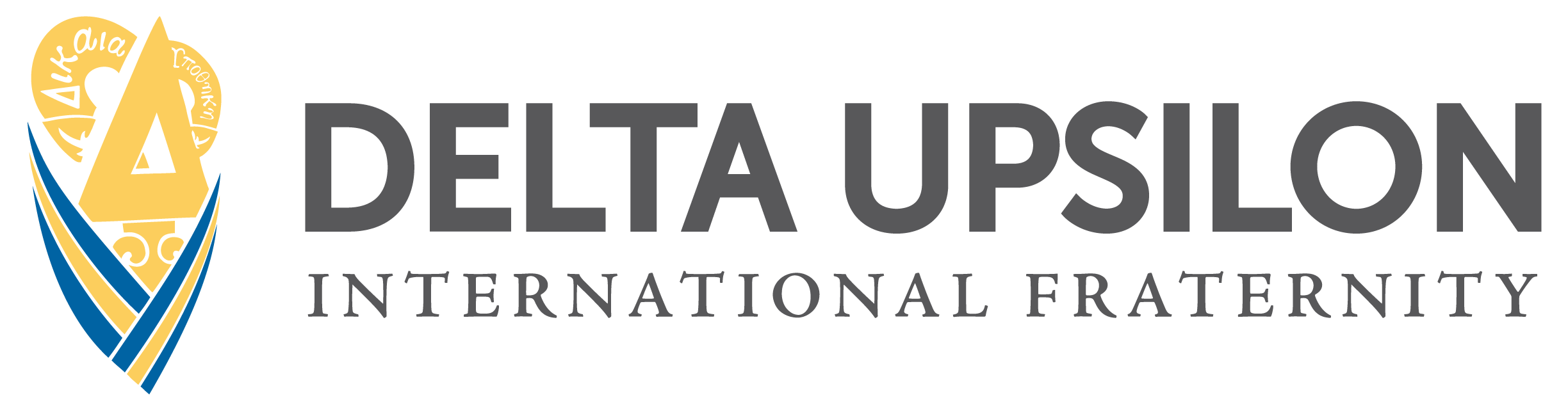 invites you to the Initiation Ceremony for itsWilliams Chapter Join us as we host the Initiation Ceremony and welcome the newest brothers into Delta Upsilon. As a non-secret Fraternity, we are proud to be able to share this important occasion with our family and friends. 1 p.m. Student Union, Room 101 A reception will be held immediately following the Initiation Ceremony at the chapter house. Please RSVP to Chapter President John Smith at smith@williams.edu by Oct. 31. Dress is business casual. 